Информационный бюллетеньЗаветинскогосельского поселения № 1831.10.2023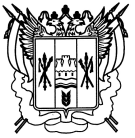 Российская ФедерацияРостовская областьЗаветинский районмуниципальное образование «Заветинское сельское поселение»Администрация Заветинского сельского поселенияПостановление№ 11631.10.2023			с.Заветное В соответствии с постановлением Администрации Заветинского сельского поселения от 23.06.2023 № 67«Об утверждении Порядка и сроков составления проекта бюджета Заветинского сельского поселения на 2024 год и на плановый период 2025 и 2026 годов»ПОСТАНОВЛЯЮ:1. Утвердить прогноз социально-экономического развития Заветинского сельского поселения на 2024-2026 годы согласно приложению.2. Специалистам Администрации Заветинского сельского поселения:2.1. Руководствоваться в работе показателями прогноза социально-экономического развития Заветинского сельского поселения на 2024-2026 годы.2.2. Принять меры по обеспечению выполнения показателей прогноза социально-экономического развития Заветинского сельского поселения на 2023-2025 годы по курируемым направлениям.3. Контроль за выполнением постановления оставляю за собой. Глава АдминистрацииЗаветинского сельского поселения                       С.И.БондаренкоПостановление вносит секторэкономики и финансов                   ПРОГНОЗ социально-экономического развития Заветинского сельскогопоселения на 2024-2026 годыВедущий специалист по общим вопросам               А.А.СоболенкоОтпечатано в Администрации Заветинского сельского поселения по адресу:347430 Ростовская область, Заветинский район, с.Заветное, пер.Кирова,д.14Тираж 10 экз. Отпечатано 31.10.2023гО прогнозе социально-экономического развития Заветинского сельского поселения на 2024-2026 годыПриложениек постановлению АдминистрацииЗаветинского сельского поселенияОт 31.10.2023 №116№п/пОсновные показателиЕдиница измерения2022 год, отчет2023 год,оценка2024 год,прогноз2025 год, прогноз2026 год, прогноз123456781.Численность постоянного населения (среднегодовая) тыс. человек6,56,56,56,56,51.Численность постоянного населения (среднегодовая) % к предыдущему году1001001001001002.Совокупный объем отгруженных товаров, работ и услуг, выполненных собственными силами (добыча полезных ископаемых, обрабатывающие производства, производство и распределение электроэнергии, газа и воды) по полному кругу предприятий2.в действующих ценахмлн. рублей-----2.в сопоставимых ценах % к предыдущему году-----2.в том числе по видам деятельности:2.1.Обрабатывающие производстваиз них:млн. рублей-----2.1.Обрабатывающие производстваиз них:% к предыдущему году-----2.1.1.Производство пищевых продуктов, включая напитки, и табака2.1.1.в действующих ценахмлн. рублей-----2.1.1.в сопоставимых ценах% к предыдущему году-----3.Производство, передача и распределение электроэнергии, газа и водыв действующих ценахмлн. рублей-----в сопоставимых ценах% к предыдущему году4.Уровень газификации сельского поселенияпроцентов82,082,082,082,082,05.Продукция сельского хозяйства во всех категориях хозяйств, всего5.в действующих ценахтыс. рублей1800,81694,01802,61923,52056,45.в сопоставимых ценах % к предыдущему году63,286,495,8100,1106,06.Объем инвестиций за счет всех источников финансирования6.в действующих ценахмлн. рублей128,0179,5201,0309,6219,86.в сопоставимых ценах% к предыдущему году60,096,5100,3110,895,17.Объем работ, выполненных по виду деятельности «строительство»7.в действующих ценахмлн. рублей-----7.в сопоставимых ценах% к предыдущему году-----8.Ввод жилья, всеготыс. кв. м-----8.Ввод жилья, всего% к предыдущему году-----9.Малое и среднее предпринимательство9.1.Количество малых и средних предприятий, всего по состоянию на конец года единиц75757576769.2.Количество ИП49494950509.3.Среднесписочная численность работников (без внешних совместителей) по малым и средним предприятиям, всеготыс. человек0,20,20,20,20,29.4.Оборот малых и средних предприятий9.4.в действующих ценахмлн. рублей240,7248,0261,4277,0289,89.4.в сопоставимых ценах% к предыдущему году92,9103,0105,4106,0104,610.Оборот розничной торговли 10.в действующих ценахмлн. рублей518,4606,2688,8746,4803,410.в сопоставимых ценах% к предыдущему году100,6104,2101,6102,4100,011.Оборот общественного питания11.в действующих ценахмлн. рублей6,98,29,19,710,411.в сопоставимых ценах% к предыдущему году96,498,299,6101,0103,812.Численность занятых в экономикетыс. человек13.Фонд заработной платы в действующих ценах, всегомлн. рублей276,3296,3314,1333,4353,914.Среднемесячная зарплатарублей29277,931367,533168,335114,737216,714.Среднемесячная зарплата% к предыдущему году104,8107,1105,7105,9106,015.Прибыль прибыльных предприятий15.в действующих ценахмлн. рублей-----15.темп роста в действующих ценах% к предыдущему году-----16.Доля убыточных организаций в общем количестве крупных и средних организацийпроцентов-----